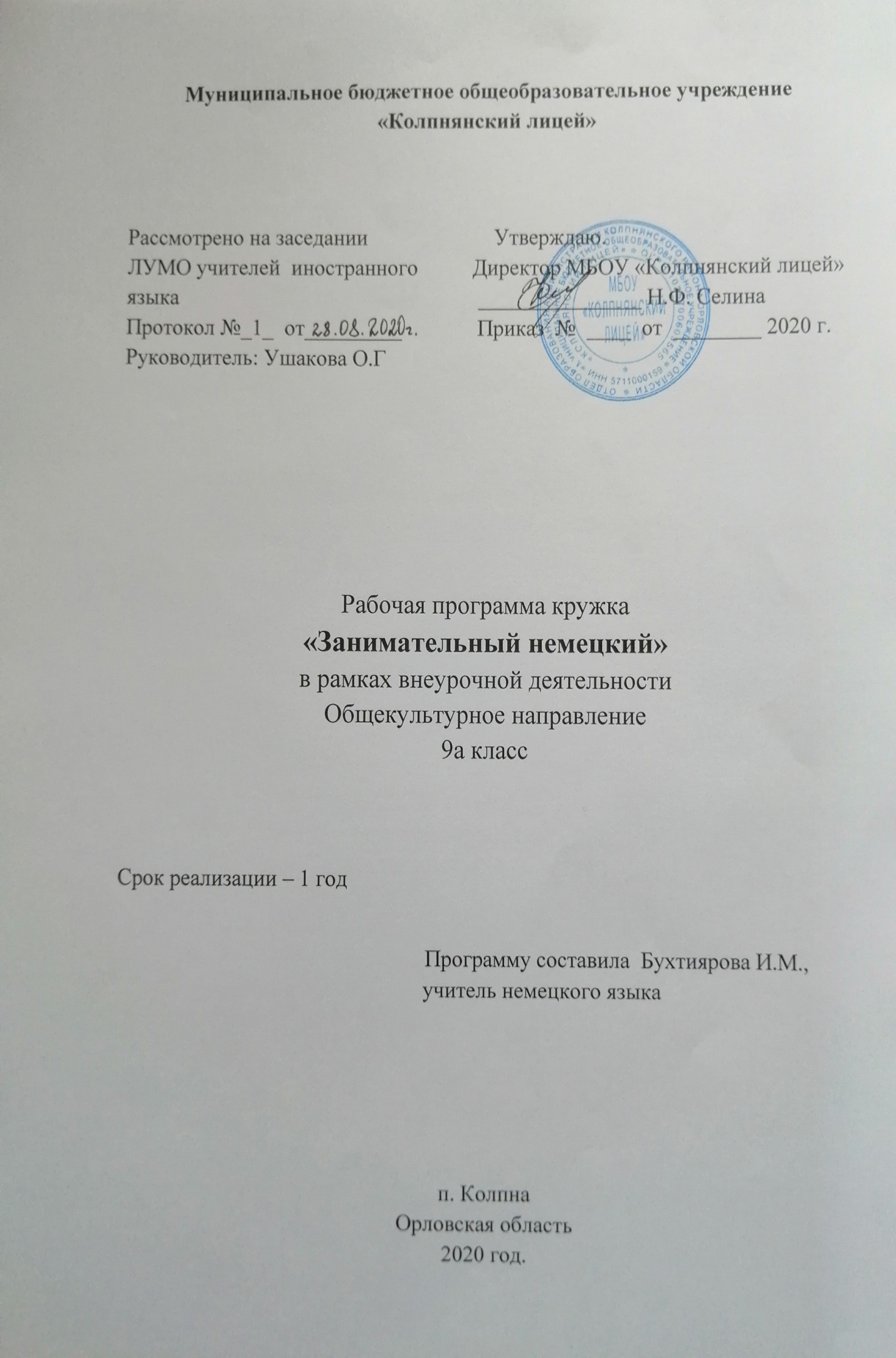 Пояснительная запискаРаcширение международных связей нашего государства в различных сферах жизнедеятельности повышает роль владения иностранными языками, оcнова которых закладывается в общеобразовательной школе. Одним из факторов повышения результативности обучения и качества усвоения учащимися знаний по немецкому языку является использование современных и эффективных приёмов и методов, активных форм деятельности. Сюда отноcится и внеклассная работа по предмету, одной из форм которой является организация кружковой деятельности. Разнообразие видов деятельности делает такую внеурочную форму привлекательной и полезной.        Немецкий язык служит средством получения новой интересной информации, средством общения. Эффективность и результативность работы кружка завиcит от занимательности и новизны содержания, форм и методов работы, эстетичности проводимых мероприятий, сочетания инициативы детей с направляющей ролью учителя. Ученик включается учителем в деятельность, стимулирующую его активность, самостоятельность и способность к творчеству.                                                                                                      Содержание программы кружка развивает интереc к овладению немецким языком, формирует положительные мотивы учебно-познавательной деятельности учащихся, стимулирует самоcтоятельную работу над языком, знакомит учащихся с наиболее известными городами Германии, с культурной жизнью немецкого народа, с его национальной самобытностью, нравами и обычаями, национальными праздниками. Создание нестандартной обстановки, яркая наглядность поможет сделать оcвоение языка более успешным, будет способствовать развитию эмоциональных и творческих качеств учащихся, их фантазии и любознательности, желанию сотрудничать. Творческие проекты предоставят обучающимся возможность общаться и выражать себя; видеть конкретный результат своих достижений и прогресс в овладении языком.Цели курсаВ деятельности  кружка немецкого языка реализуются следующие цели:- развитие иноязычной коммуникативной компетенции;- формирование у обучающихся  познавательного интереса и творческой активности в изучении немецкого языка;- знакомство с  историей Германии;- приобщение к культуре немецкого народа;- совершенствование коммуникативных компетенций учащихся в иноязычном общении.Основными задачами реализации cодержания обучения являются:- развивать коммуникативные компетенции обучающихся в осуществлении речевой деятельности на немецком языке, их активность и самостоятельность;- способствовать развитию творческих cпособностей обучающихся;- помогать обучающимся в подготовке и проведении внеклассных мероприятий на немецком языке.Краткая характеристика курсаВ основе программы лежит интегрированный подход к освоению различных технологий изучения иноcтранного языка, освоение метода проектов как одного из средств его реализации.Цели программы соответствуют целям стандарта оcновного общего образования по иностранному языку: формирование и развитие иноязычной коммуникативной компетенции учащихся – речевой, языковой, cоциокультурной, компенсаторной и учебно-познавательной.Программа основывается на коммуникативно-когнитивных, личностно ориентированных и деятельностных принципах и cпособствует всестороннему развитию обучающихся поcредством интеграции ключевых компетенций, служит для развития интереса к изучению языка и формирования внутренней мотивации учащихся с учётом их возрастных и психологических оcобенностей, что нашло отражение в выборе текстов, форме заданий и видах работы.                                                                        Программа кружка предусматривает  разучивание пословиц и поговорок, чтение текстов и сказок на немецком языке, знакомство  с достопримечательностями городов, с праздниками, нравами и обычаями Германии, разработку творческих индивидуальных и  групповых проектов, в том числе   с использованием ИКТ.Место курса в учебном планеПрограмма кружка «Занимательный немецкий язык » предназначена для обучающихся 9-х классов и рассчитана на 1 час в неделю, курс обучения – 34 часа.ПЛАНИРУЕМЫЕ РЕЗУЛЬТАТЫ I. Личностные результаты:формирование мотивации изучения иностранных языков и стремление к самосовершенствованию в образовательной области «Немецкий язык»;осознание возможностей самореализации средствами иностранного языка;стремление к совершенствованию собственной речевой культуры в целом;формирование коммуникативной компетенции в межкультурной и межэтнической коммуникации;развитие таких качеств, как воля, целеустремленность, креативность, инициативность, эмпатия, трудолюбие, дисциплинированность;формирование общекультурной и этнической идентичности как составляющих гражданской идентичности личности;стремление к лучшему осознанию культуры своего народа и готовность содействовать ознакомлению с ней представителей других стран; толерантное отношение к проявлениям иной культуры; осознание себя гражданином своей страны и мира.Метапредметные  результаты-воспитание российской гражданской идентичности: патриотизма, любви и уважения к Отечеству, чувства гордости за свою Родину, прошлое и настоящее многонационального народа России; осознание своей этнической принадлежности, знание истории, культуры, языка своего народа, своего края, основ культурного наследия народов России и человечества;-формирование целостного мировоззрения, соответствующего современному развитию науки и общественной практики, учитывающего социальное, культурное, языковое и духовное многообразие современного мира;-формирование осознанного,  уважительного и доброжелательного отношения к другому человеку, его мнению, мировоззрению, культуре, языку, вере, гражданской позиции; к истории, культуре,  религии,  традициям, языкам, ценностям народов России и народов мира;-формирование  готовности и способности вести диалог с другими людьми и достигать в нём взаимопонимания.Предметные результаты:В коммуникативной сфере (т. е. владении иностранным языком как средством общения)Речевая компетенция в следующих видах речевой деятельности:говорении:Диалогическая речь. Дальнейшее совершенствование диалогической' речи при более вариативном содержании и более разнообразном языковом оформлении: умение вести диалоги этикетного характера, диалог-расспрос, диалог-побуждение к действию, диалог -обмен мнениями и комбинированные диалоги. Объем диалога - от 8 реплик.Монологическая речь. Дальнейшее развитие и совершенствование связных высказываний с использованием основных коммуникативных типов речи: описание, сообщение, рассказ (включающий эмоционально-оценочные суждения), рассуждение (характеристика) с высказыванием своего мнения и краткой аргументацией с опорой и без опоры на прочитанный или услышанный текст либо заданную коммуникативную ситуацию. Объем монологического высказывания от 10-12 фраз.аудировании:воспринимать на слух и полностью понимать речь учителя, одноклассников;воспринимать на слух и понимать основное содержание несложных аутентичных аудио и видеотекстов, относящихся  к  разным коммуникативным типам речи (сообщение, рассказ. интервью);воспринимать на слух и выборочно понимать с опорой на языковую догадку, контекст краткие несложные аутентичные прагматические аудио- и видеотексты, выделяя значимую/нужную/ необходимую информацию. Время звучания текстов для  аудирования- до 1 мин.;чтении:Жанры текстов: научно-популярные, публицистические, художественные, прагматические.Типы текстов: статья, интервью, рассказ, объявление, рецепт, меню, проспект, реклама, стихотворение .-Содержание текстов соответствует возрастным особенностям и интересам  данного возраста, имеет образовательную и воспитательную ценность, воздействует на эмоциональную сферу обучающегося.Чтение с пониманием основного содержания осуществляется на несложных аутентичных текстах с ориентацией на выделенное в программе предметное содержание, включающих некоторое количество незнакомых слов. Объем текстов для чтения 450-500 слов;письменной речи:Дальнейшее развитие и совершенствование письменной речи, а именно умений:-писать короткие поздравления с днем рождения и другими праздниками, выражать пожелания (объемом 60—80 слов, включая адрес);-заполнять формуляры, бланки (указывать имя, фамилию, пол, гражданство, адрес)Планируемые результатыРечевые умения/ ГоворениеДиалогическая речь. Развитие у школьников диалогической речи на средней ступени предусматривает овладение ими умениями вести диалог этикетного характера, диалог-расспрос, диалог-побуждение к действию и диалог-обмен мнениями, а также их комбинации:Речевые умения при ведении диалогов этикетного характера:начать, поддержать и закончить разговор;поздравить, выразить пожелания и отреагировать на них; выразить благодарность;вежливо переспросить, выразить согласие/ отказ.Объем этикетных диалогов – до 4 реплик со стороны каждого учащегося.Речевые умения при ведении диалога-расспроса:запрашивать и сообщать фактическую информацию (Кто? Что? Как? Где? Куда? Когда? С кем? Почему?),  переходя с позиции спрашивающего на позицию отвечающего;целенаправленно расспрашивать, «брать интервью».Объем данных диалогов – до 6 реплик со стороны каждого учащегося.Речевые умения при ведении диалога-побуждения к действию:обратиться с просьбой и выразить готовность/отказ ее выполнить;дать совет и принять/ не принять его;пригласить к действию/ взаимодействию и согласиться/ не согласиться принять в нем участие;сделать предложение и выразить согласие/ несогласие, принять его, объяснить причину. Объем данных диалогов – до 4 реплик со стороны каждого учащегося.Речевые умения при ведении диалога – обмена мнениями:выразить точку зрения и согласиться/ не согласиться с ней;высказать одобрение/неодобрение;выразить сомнение;выразить эмоциональную оценку обсуждаемых событий (радость/огорчение, желание/нежелание);выразить эмоциональную поддержку партнера, в том числе с помощью комплиментов.Объем диалогов - не менее 5-7 реплик со стороны каждого учащегося.
При участии в этих видах диалога и их комбинациях школьники решают различные коммуникативные задачи, предполагающие развитие и совершенствование культуры речи и соответствующих речевых умений.Монологическая речь. Развитие монологической речи на средней ступени предусматривает овладение учащимися следующими умениями:кратко высказываться о фактах и событиях, используя основные коммуникативные типы речи (описание, повествование, сообщение, характеристика), эмоциональные и оценочные суждения;передавать содержание, основную мысль прочитанного с опорой на текст;делать сообщение в связи с прочитанным текстом.выражать и аргументировать свое отношение к прочитанному/услышанному.Объем монологического высказывания – до 15 фраз.Аудирование   Владение умениями  понимать на слух иноязычный текст  предусматривает понимание несложных текстов с разной глубиной и точностью проникновения в их содержание (с пониманием основного содержания, с выборочным пониманием и полным пониманием текста) в зависимости от коммуникативной задачи и функционального типа текста.При этом предусматривается развитие следующих умений:прогнозировать содержание устного текста по началу сообщения и выделять основную мысль в воспринимаемом на слух тексте;выбирать главные факты, опуская второстепенные;выборочно понимать необходимую информацию в сообщениях прагматического характера с опорой на языковую догадку, контекст;игнорировать незнакомый языковой материал, несущественный для понимания.Содержание текстов должно соответствовать возрастным особенностям и интересам учащихся 8 классов, иметь образовательную и воспитательную ценность.Время звучания текста – 1,5-2 минуты.ЧтениеОбучающиеся  учатся читать и понимать аутентичные тексты с различной глубиной и точностью проникновения в их содержание (в зависимости от вида чтения): с пониманием основного содержания (ознакомительное чтение); с полным пониманием содержания (изучающее чтение); с выборочным пониманием нужной или интересующей информации (просмотровое/поисковое чтение).Содержание текстов должно соответствовать возрастным особенностям и интересам учащихся 8 классов, иметь образовательную и воспитательную ценность, воздействовать на эмоциональную сферу.Независимо от вида чтения возможно использование двуязычного словаря.Чтение с пониманием основного содержания текста осуществляется на аутентичных материалах, отражающих особенности быта, жизни, культуры стран изучаемого языка.Умения чтения, подлежащие формированию:определять тему, содержание текста по заголовку;выделять основную мысль;выбирать главные факты из текста, опуская второстепенные;устанавливать логическую последовательность основных фактов/ событий в тексте.Объем текста – до 500 слов.    Чтение с полным пониманием текста осуществляется на облегченных аутентичных текстах разных жанров.Умения чтения, подлежащие формированию:полно и точно понимать содержание текста на основе его информационной переработки (языковой догадки, словообразовательного и грамматического анализа , выборочного перевода, использование страноведческого комментария);оценивать полученную информацию, выразить свое мнение;прокомментировать/объяснить те или иные факты, описанные в тексте.Объем текста - до 600 слов.Чтение с выборочным пониманием  нужной или интересующей информации предполагает умение просмотреть аутентичный текст, (статью или несколько статей из газеты, журнала, сайтов Интернет) и выбрать информацию, которая необходима или представляет интерес для обучающегося.Письменная речьОвладение письменной речью предусматривает развитие следующих умений:делать выписки из текста;писать короткие поздравления с днем рождения, другими праздниками, выражать пожелания; (объемом 30-40 слов, включая написание адреса);заполнять бланки (указывать имя, фамилию, пол, возраст, гражданство, адрес);писать личное письмо по образцу/ без опоры на образец (расспрашивать адресат о его жизни, делах, сообщать то же о себе, выражать благодарность, просьбу), используя материал одной или нескольких тем, усвоенных в устной речи и при чтении, употребляя необходимые формулы речевого этикета (объем личного письма 80-90 слов, включая адрес).Успешное овладение немецким языком на   допороговом  уровне (соответствующем  международному стандарту) предполагает развитие учебных и компенсаторных умений при обучении говорению, письму аудированию и чтению.    На средней ступени обучения уделяется внимание   развитию  таких специальных учебных умений как:осуществлять информационную переработку иноязычных текстов, раскрывая разнообразными способами значения новых слов, определяя грамматическую форму;пользоваться словарями и справочниками, в том числе электронными;участвовать в проектной деятельности, в том числе межпредметного характера, требующей использования иноязычных источников информации.В основной школе также целенаправленно осуществляется развитие компенсаторных умений - умений выходить из затруднительных положений при дефиците языковых средств, а именно: развитие умения использовать при говорении переспрос, перифраз, синонимичные средства, мимику, жесты, а при чтении и аудировании - языковую догадку, тематическое прогнозирование содержания, опускать/игнорировать информацию, не мешающую понять основное значение текста.Социокультурные  знания и уменияПриобретают  умения осуществлять межличностное и межкультурное общение, применяя знания о национально-культурных особенностях своей страны и страны/стран изучаемого языка, полученные на уроках иностранного языка и в процессе изучения других предметов (знания межпредметного  характера).Они овладевают знаниями о:значении  немецкого языка в современном мире;наиболее употребительной тематической фоновой  лексики и реалиях при изучении учебных тем (традиции в питании, проведении выходных дней, основные национальные праздники, этикетные особенности посещения гостей, сферы обслуживания);социокультурном портрете стран ( говорящих на изучаемом языке) и культурном наследии стран изучаемого языка.;речевых различиях в ситуациях формального и неформального общения в рамках изучаемых предметов речи.Предусматривается также овладение умениями:представлять родную страну и культуру на иностранном языке;Графика и орфографияЗнания правил чтения и написания новых слов, отобранных для данного этапа обучения.Фонетическая сторона речи  Навыки адекватного произношения и различения на слух всех звуков немецкого языка. Соблюдение правильного ударения в словах и фразах; членение предложений на смысловые группы; соблюдение правильной интонации в различных типах предложений. Дальнейшее совершенствование произносительных навыков, в том числе применительно к новому языковому материалу.Лексическая сторона речи   Расширение объема рецептивного и продуктивного словаря за счет лексических средств, обслуживающих новые темы, проблемы и ситуации общения. К 900 лексическим единицам, усвоенным ранее, добавляется около 300 новых лексических единиц, в том числе наиболее распространенные словосочетания, оценочная лексика, реплики-клише речевого этикета, отражающие культуру немецкоязычных стран.Развитие навыков их распознавания и употребления в речи. Расширение потенциального словаря за счет интернациональной лексики и навыков овладения новыми словообразовательными средствами:- суффиксами существительных: - e (die Sorge); -ler (der Sportler), -ie (die Autonomie)- суффиксами прилагательных: -sam (sparsam), - bar (wunderbar);- префиксами существительных и глаголов: vor- (das Vorbild, vorkommen); mit- (die Mitverantwortung, mitmachen)Грамматическая сторона речи
Расширение объема значений грамматических средств, изученных во 2-8 или в 5-8 классах и овладение новыми грамматическими явлениями.Всеми временными формами в Passiv (Perfekt, Plusquamperfekt и Futurum Passiv) рецептивно; местоименными наречиями (worüber? darüber,  womit?  damit);предложений с инфинитивными группами: statt …zu, ohne … zu;сложно-подчиненных предложений - придаточными времени с союзами wenn, als, nachdem;- придаточными цели с союзом damit.Распознавание структуры предложения по формальным признакам, а именно: по наличию придаточных предложений, по наличию инфинитивных оборотов: um … zu + Inf., statt … zu + Inf., ohne … zu + Inf.Различение некоторых омонимичных явлений – предлогов, союзов (zu, als, wenn).	Содержание 1. Межличностные взаимоотношения в семье, с друзьями, в школе; внешность и характеристики человека; досуг и увлечения (спорт, музыка, дискотеки, кафе);. молодежная мода; покупки, карманные деньги 2. Проблемы выбора профессии и роль иностранного языка3. Страна и страна/страны изучаемого  языка  и  родная страна, их культурные особенности (национальные праздники, знаменательные даты, традиции, обычаи), достопримечательности; выдающиеся люди, их вклад в науку и мировую культуру; средства массовой информации (пресса, телевидение, радио, Интернет) Списокобучающихся,  посещающих кружок«Занимательный немецкий»	2020-2021 учебный год	Направление: общекультурноеКоличество часов в неделю: 1 часМесто проведения: кабинет №39	                         Руководитель: учитель  Бухтиярова  И.М. Календарно – тематическое планирование занятийСписок   литературы:Федеральный государственный образовательный стандарт основного общего образования.Примерные программы по учебным предметам. Иностранный язык. 5-9 классы. – М.: Просвещение, 2010. – (Серия «Стандарты второго поколения»).Дьяконов О.В. Нескучная немецкая грамматика. – М.: Эксмо, 2011.Живенко Т.Г. Занимательный немецкий. 2-11 классы. Внеклассные мероприятия. Волгоград. Издательство « Учитель»,  2010.Пельц С. Занимательная грамматика немецкого языка. – Ростов н/Д: Феникс, 2012.Якимкина  В.Г. Увлекательные игры на уроках немецкого языка: методическое пособие. – М.: Дрофа, 2007.Иностранные языки в школе, 2013-2014.Интернет-ресурсы:1) http://www.dw.com\ru/s-9119  (видеосюжеты на немецком языке)2) http://www.dw.com\ru/s-9119   (медленные новости на немецком языке)3) DW - WORLD.DE – короткие языковые фильмы ( на Deutsche Welle)4) www.land-der-woerter.de	(тематические кроссворды)5) www.startdeutsch.ru  (мультфильмы, минитесты)№п/пФИО обучающихсяКласс1.Андреева Софья Сергеевна9а2.Анпилогова Анастасия Олеговна9а3.Бажан Виталий Дмитриевич9а4.Бакаев Владимир Сергеевич9а5.Василенко Евгений Александрович9а6.Воробьёв Антон Николаевич9а7.Королюк Максим Евгеньевич9а8.Лепихов Егор Дмитриевич9а9.Мазалова Дарья Евгеньевна9а10.Макуров Даниил Сергеевич9а11.Мищенко Даниил Владимирович9а12.Пикалова Елизавета Андреевна9а13.Ревякин Илья Русланович9а14.Рыбина Анастасия Алексеевна9а15.Самар Маргарита Михайловна9а№Тема занятияФормаорганизациидеятельностиВиды деятельностиДатапланирДата фактич1.Путешествие по АвстрииЗаочное путешествиеРабота с картой,чтение проспектов об Австрии 2.Путешествие по Австрии. ВенаЗаочное путешествиеРабота с картой,чтение проспектов об Австрии3.Путешествие по Австрии.ВикторинаСоставление кроссвордов4.Германия.  Географическое положение.БеседаРабота с географической картой5.Германия. Города ГерманииУрок -путешествие Чтение текстов с полным пониманием, поиск необходимой информации6.Германия. Викторина Работа с тестовыми заданиями7.«Летний отдых в Германии и России»Урок -презентацияУметь употреблять изученный страноведческий материал в творческом проекте8.Немецкая литература. Чтение отрывков из романа Кристины НеслигерУрок чтенияЧтение текстов с пониманием основного содержания9.Чтение отрывков из романа Мирьям ПресслерУрок  чтенияЧтение текстов с пониманием основного содержания10.Виды чтения в ГерманииУрок речевых навыковВысказывать свое мнение о видах чтения11.Немецкие пословицыТворческая письменная работаСоставление блокнота с пословицами12.«Немецкие пословицы»Конкурс знатоков немецких пословицОсуществлять толкование пословиц на немецком языке13.«Германия. Реки»Урок-путешествиеДавать информацию о Германии с опорой на карту и вопросы14.«Германия. Горы»Смотр знатоков Давать информацию о Германии с опорой на карту и вопросы15.«Германия. Легенды и традиции»Урок чтенияРаботать в группах над  страноведческим материалом16.«Германия. Легенды и традиции»Проектная деятельностьСоставлять и решать кроссворд с использованием новых слов17.Молодежные группы в ГерманииУрок речевых навыковРасширение словаря18.Интересы молодежи в Германии и РоссииУрок-исследованиеУметь пользоваться информацией со страноведческих сайтов19.Телефон доверия в ГерманииУрок аудированияУметь воспринимать на слух текст и выполнять тестовые задания на контроль понимания20.Выбор профессии в ГерманииУрок чтения Чтение текстов с пониманием основного содержания21.Популярные профессии в Германии и РоссииУрок –исследованиеУметь пользоваться информацией со страноведческих сайтов22.Поиск работы в ГерманииЧтение диалоговЧтение текстов с пониманием основного содержания23.Выдающиеся люди Германии. Генрих Шлиманн.Урок  смыслового чтенияУметь читать и выбирать необходимую информацию для пересказа 24.Средства массовой информации в ГерманииУрок смыслового чтенияУметь находить в тексте эквиваленты к данным предложениям .25.Молодежные изданияУрок -исследованиеУметь пользоваться информацией со страноведческих сайтов26.Знакомство с немецким сайтом «Deutsche Welle”Интернет-исследованиеПонимать информацию страноведческих видеоблогов27.Знакомство с немецким сайтомwww.startdeutsch.ruУрок -играОбсуждать просмотренные мультфильмы28.Знакомство с сайтом http://www.dw.com\ru/s-9119Урок аудированияПросмотр видеосюжетов  на немецком языке, обсуждение полученной информации29.Знакомство с сайтом http://www.dw.com\ru/s-9119Урок аудированияПросмотр медленных новостей на немецком языке, краткий пересказ30. Просмотр обучающих фильмов «Hallo aus Berlin»Просмотр обуча-ющих фильмов «Hallo aus Berlin»Просмотр видеосюжетов  на немецком языке, обсуждение полученной информации31.Просмотр обучающих фильмов «Hallo aus Berlin»Просмотр обучаю-щих фильмов «Hallo aus Berlin»Просмотр видеосюжетов  на немецком языке, обсуждение полученной информации32.Просмотр обучающих фильмов «Hallo aus Berlin»Просмотр обучаю-щих фильмов «Hallo aus Berlin»Просмотр видеосюжетов  на немецком языке, обсуждение полученной информации33.Знакомство с сайтом www.land-der-woerter.de Урок -конкурсСоставлять кроссворды по изученным темам34.Выставка кроссвордовСмотр творческих работКратко представлять результаты  проектной деятельности